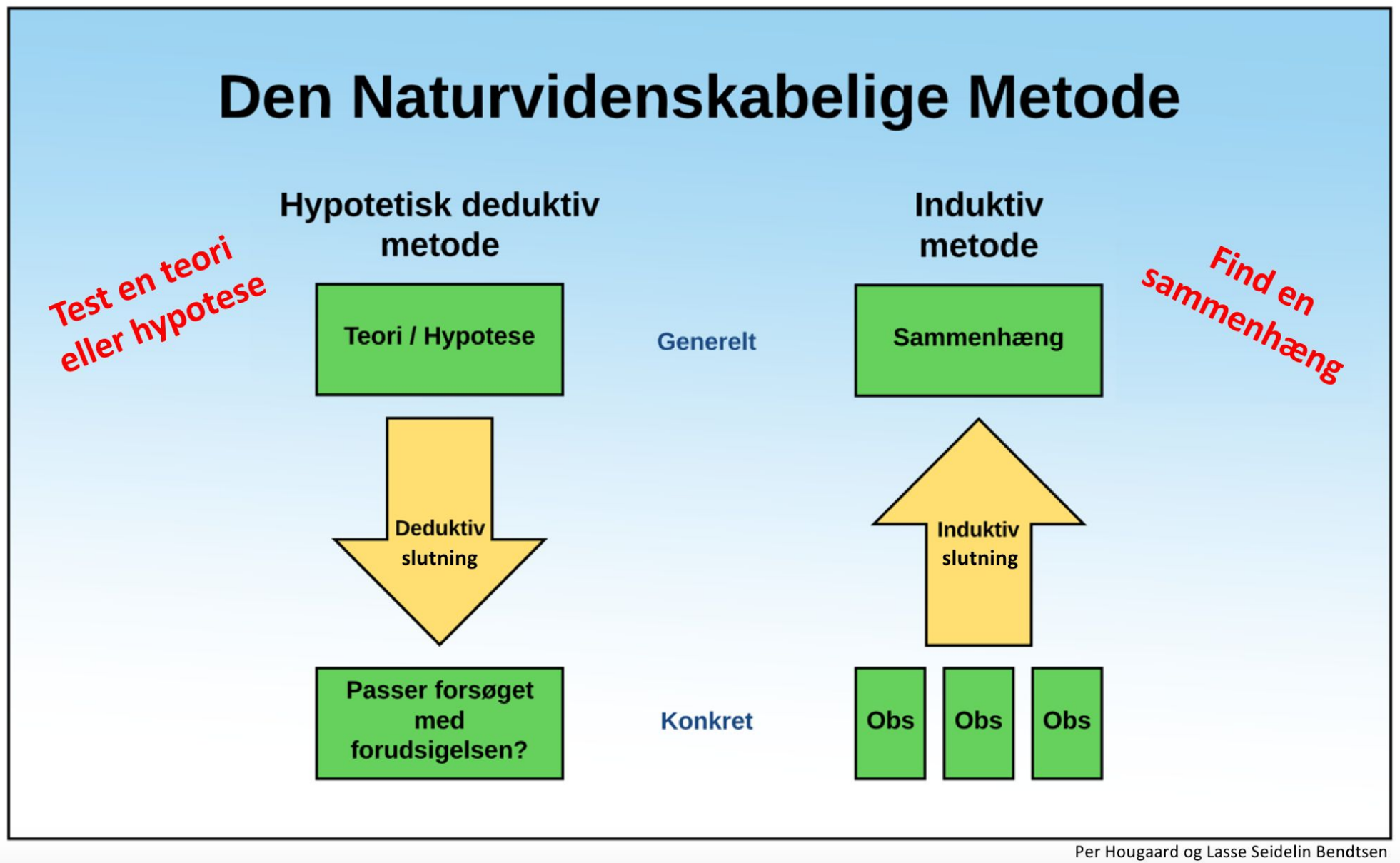 Link til videoer: Den Naturvidenskabelige Metode - Introduktion – link   Den Naturvidenskabelige Metode - Den induktive metode – link Den Naturvidenskabelige Metode - Den hypotetisk deduktive metode - Del 1 - link
Den Naturvidenskabelige Metode - Den hypotetisk deduktive metode - Del 2 -  link